عنوان البحث : نوع الخط Times New Roman وحجم الخط 12 - Boldالأسم الكامل للباحث / للباحثين :  نوع الخط Times New Roman وحجم الخط 12مكان العمل : :  نوع الخط Times New Roman وحجم الخط 11المستخلص – يجب كتابة مستخلص موجز وواقعي، على أن يذكر وبإيجاز الهدف من البحث والنتائج الرئيسية والاستنتاجات التي جاءت من خلاله. يقدم المستخلص بشكل منفصل عن المقالة، لذا يجب أن يكون وافياً بمفرده وأن  يخلو من المصادر. كما يجب أن يتجنب الاختصارات غير القياسية أو غير الشائعة. بفضل ألا يزيد المستخلص عن 400 كلمة. نوع الخط Times New Roman وحجم الخط 10كلمات مفتاحية:Introduction Times New Roman (12 font)State the objectives of the work and provide an adequate background, avoiding a detailed literature survey or a summary of the results.Reference style in Text: All citations in the text are written in bold and should refer to:1. Single author: The author's surname (without initials) and the year of publication Ex: 'as demonstrated by Ali (2001a, 2001b).2. Two authors: Both authors' names and the year of publication Ex: (Ali and Muna, 1989).3. Three or more authors: First author's name followed by 'et al. (italic)' and the year of publication Ex: Ramer et al. (2001)- Citations may be made directly (or parenthetically). Groups of references should be listed chronologically.Materials and Methods Times New Roman (12 font)Provide sufficient detail to allow the work to be reproduced. Methods already published should be indicated by a reference: Only relevant modifications should be described.Results Times New Roman (12 font)Results should be clear and concise. This section may be divided by subheadings. It should provide a precise description of the experimental results.Figures, Tables and Schemes:All figures and tables should be cited in the main text as Figure 1, Table 1, etc.Discussion Times New Roman (12 font)Discussion and Results can be in one section. This should explore the significance of the results of the work, not repeat them. Avoid extensive citations and discussion of published literature.Conclusion Times New Roman (12 font)This section is mandatory, and must be added to the manuscript if the discussion is unusually long or complex.References Times New Roman (12 font)References should be arranged first alphabetically and then further sorted chronologically if necessary. More than one reference from the same author(s) in the same year must be identified by the letters 'a', 'b', 'c', etc., placed after the year of publication. Examples:Reference to a journal publication:Rosa, R. and Nunes, M. 2003. Biochemical composition of deep-sea decapods crustaceans with two different benthic life strategies off the Portuguese south coast. Deep-Sea Res., 50(1): 119-130.  DOI: 10.1016/S0967-0637(02)00147-4  , URL Phleger, C., Nelson, M., Mooney, B. and Nichols, P. 2000. Lipids of Antarctic salps and their commensal hyperiid amphipods. Polar Biology, 22: 329-337. https://doi.org/10.1007/s003000050452  , URLReference to a book:McLachlan, A. and Brown, A.C. 2006. The Ecology of Sandy Shores (Second Edition), Academic Press, Copyright © 2006 Elsevier Inc. https://doi.org/10.1016/B978-012372569-1/50000-8.  , URLReference to a chapter in an edited book:DeBernardi, R. 1984. Methods for the estimation of Zooplankton abundance. In: A manual on methods for the assessment of secondary Productivity in Fresh Waters. (eds., J. A. Downing and F. H. RigIer), BP Hand book No. 17 Blakwell, Oxford. Pp. 55-86. https://doi.xxxxxxx , URL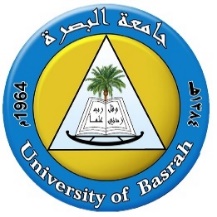 Marine Science Center-University of BasrahMarine Science Center-University of Basrah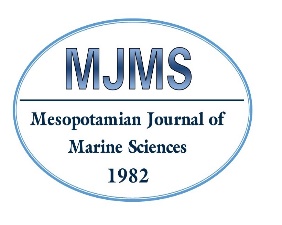 Mesopotamian Journal of Marine SciencesPrint ISSN: 2073-6428 E- ISSN: 2708-6097Mesopotamian Journal of Marine SciencesPrint ISSN: 2073-6428 E- ISSN: 2708-6097www.mjms.uobasrah.edu.iq/index.php/mmswww.mjms.uobasrah.edu.iq/index.php/mmsTitle: should be concise, specific and relevant. (Times New Roman - 12 font -Bold)Title: should be concise, specific and relevant. (Times New Roman - 12 font -Bold)Title: should be concise, specific and relevant. (Times New Roman - 12 font -Bold)Title: should be concise, specific and relevant. (Times New Roman - 12 font -Bold)(Orcid)Firstname Secondname Lastname1*, (Orcid)Firstname Secondname Lastname 2 and (Orcid)Firstname Secondname Lastname 2 (Times New Roman - 11 font - Bold)Affiliation 1; Affiliation 2; (Times New Roman - 11 font - Itailc)*Corresponding Author: e-mail (Times New Roman - 11 font - Italic)(Orcid)Firstname Secondname Lastname1*, (Orcid)Firstname Secondname Lastname 2 and (Orcid)Firstname Secondname Lastname 2 (Times New Roman - 11 font - Bold)Affiliation 1; Affiliation 2; (Times New Roman - 11 font - Itailc)*Corresponding Author: e-mail (Times New Roman - 11 font - Italic)(Orcid)Firstname Secondname Lastname1*, (Orcid)Firstname Secondname Lastname 2 and (Orcid)Firstname Secondname Lastname 2 (Times New Roman - 11 font - Bold)Affiliation 1; Affiliation 2; (Times New Roman - 11 font - Itailc)*Corresponding Author: e-mail (Times New Roman - 11 font - Italic)(Orcid)Firstname Secondname Lastname1*, (Orcid)Firstname Secondname Lastname 2 and (Orcid)Firstname Secondname Lastname 2 (Times New Roman - 11 font - Bold)Affiliation 1; Affiliation 2; (Times New Roman - 11 font - Itailc)*Corresponding Author: e-mail (Times New Roman - 11 font - Italic)Article info.Received: Accepted: Published: Article info.Received: Accepted: Published: Abstract - A concise and factual abstract is required. The abstract should state briefly the purpose of the research, the principal results and major conclusions. An abstract is often presented separately from the article, so it must be able to stand alone. For this reason, References should be avoided. Also, non-standard or uncommon abbreviations should be avoided. The abstract should be not longer than 400 words. Times New Roman (10 font)Abstract - A concise and factual abstract is required. The abstract should state briefly the purpose of the research, the principal results and major conclusions. An abstract is often presented separately from the article, so it must be able to stand alone. For this reason, References should be avoided. Also, non-standard or uncommon abbreviations should be avoided. The abstract should be not longer than 400 words. Times New Roman (10 font)Key Words: Provide a maximum of 4-6 keywords, avoiding general and plural terms, TNR 10 fontKey Words: Provide a maximum of 4-6 keywords, avoiding general and plural terms, TNR 10 fontAbstract - A concise and factual abstract is required. The abstract should state briefly the purpose of the research, the principal results and major conclusions. An abstract is often presented separately from the article, so it must be able to stand alone. For this reason, References should be avoided. Also, non-standard or uncommon abbreviations should be avoided. The abstract should be not longer than 400 words. Times New Roman (10 font)Abstract - A concise and factual abstract is required. The abstract should state briefly the purpose of the research, the principal results and major conclusions. An abstract is often presented separately from the article, so it must be able to stand alone. For this reason, References should be avoided. Also, non-standard or uncommon abbreviations should be avoided. The abstract should be not longer than 400 words. Times New Roman (10 font)